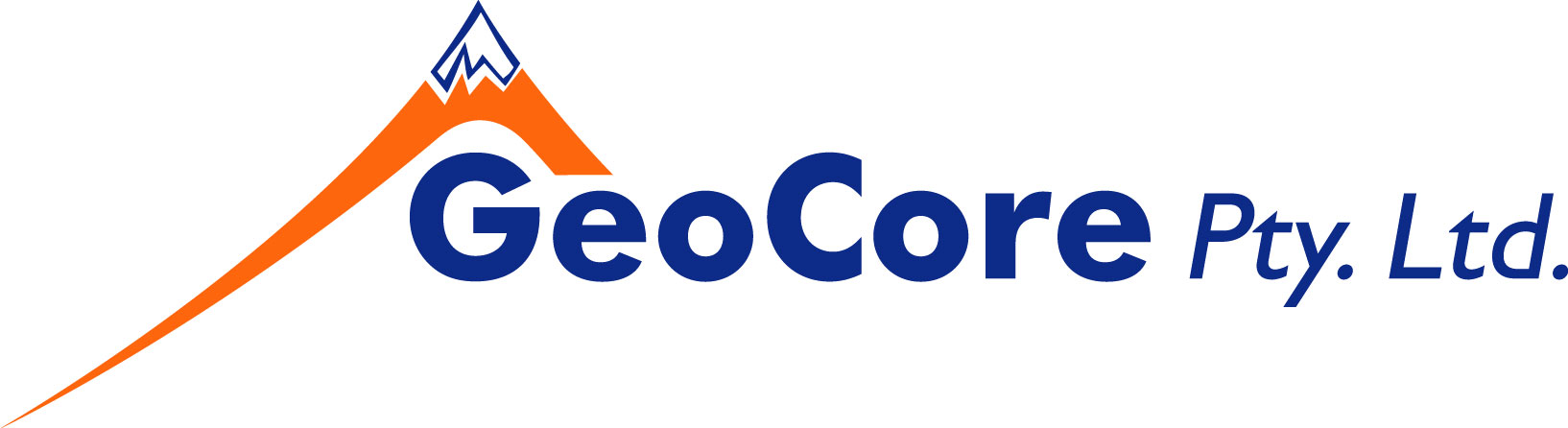 Date:                                                                                          Tel:   (03) 5998 3888                                                                                                    Fax:  (03) 5998 3999                                                                                                    Email: mail@geocore.com.auSoil Test Request Client/Company Name:*please complete information re invoicingTest Required:** Please send plans if available. 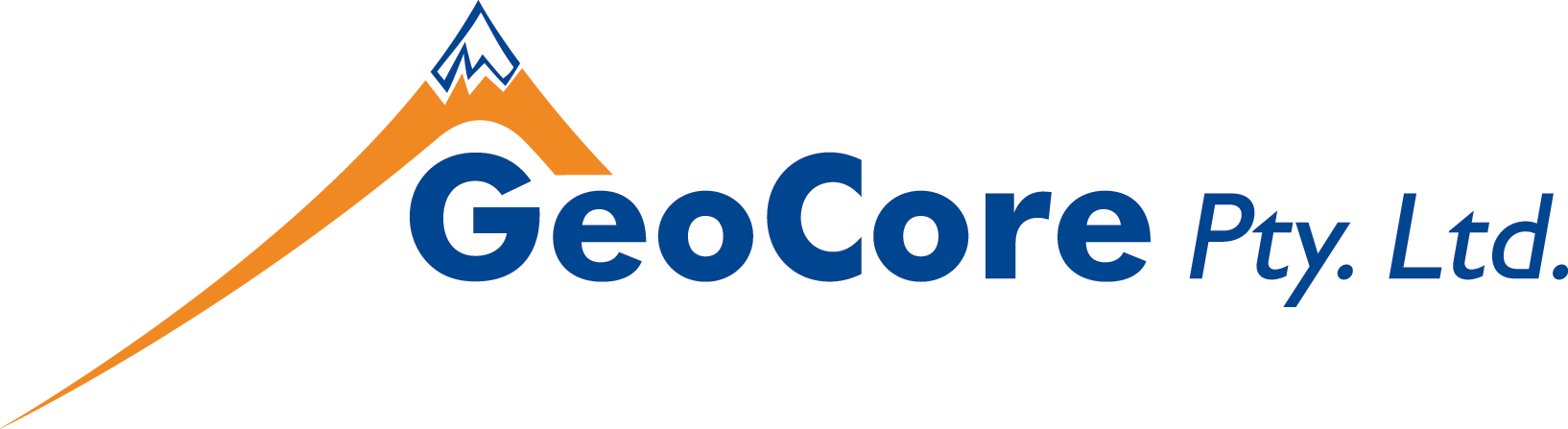 